ПРОЕКТ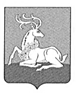 СОВЕТ ДЕПУТАТОВОДИНЦОВСКОГО ГОРОДСКОГО ОКРУГАМОСКОВСКОЙ ОБЛАСТИРЕШЕНИЕот ________________ № _________О внесении изменений в решение Совета депутатов Одинцовского городского округа Московской области от 05.11.2019 года № 7/10                    «О земельном налоге на территории Одинцовского городского округа Московской области»В соответствии с главой 31 Налогового кодекса Российской Федерации, Федеральным законом от 06.10.2003 № 131-ФЗ "Об общих принципах организации местного самоуправления в Российской Федерации", Уставом Одинцовского городского округа Совет депутатов Одинцовского городского округа Московской области РЕШИЛ:1. Внести в решение Совета депутатов Одинцовского городского округа Московской области от 05.11.2019 № 7/10 «О земельном налоге на территории Одинцовского городского округа Московской области» следующие изменения:1.1.  пункт 7 дополнить подпунктом 5 следующего содержания:«5) государственные бюджетные учреждения здравоохранения Московской области,  основным видом экономической деятельности которых является «Деятельность больничных организаций» при условии использования земельных участков в соответствии с видом разрешенного использования.».2. Установить, что настоящее решение вступает в силу со дня его официального опубликования и распространяется на правоотношения,  возникшие  с налогового периода 2020 года.3. Опубликовать настоящее решение в официальных средствах массовой информации Одинцовского городского округа Московской области и разместить на официальном сайте Одинцовского городского округа Московской области в информационно-телекоммуникационной сети Интернет. 4. Контроль за выполнением настоящего решения возложить на Главу Одинцовского городского округа Московской области А.Р. Иванова.Председатель Совета депутатов Одинцовского городского округа			                    	                 Т.В. ОдинцоваГлава Одинцовского городского округа	             			                                      А.Р. Иванов